Nr.  278  din 04.07.2019ANUNŢ COLECTIV,pentru comunicare prin publicitate              În temeiul  art. 47 alin. (5) din Legea nr. 207 din 20.07.2015 privind Codul de procedură fiscală, republicată, cu modificările şi completările ulterioare, comunicăm că au fost emise acte administrative fiscale pentru următorii contribuabili:                            Actul administrativ fiscal poate fi consultat de titularul acestuia la sediul Direcţiei Generala Impozite, Taxe si Alte Venituri Locale – Serviciul de Urmarire si Executare Silită,Amenzi din  str. Domnească nr. 13, bl. L parter.              Prezentele acte administrative fiscale se consideră communicate în termen de 15 zile de la data afişării anunţului, respectiv         .              Dacă aveţi nelămuriri în legătură cu acest anunţ, o puteţi contacta pe doamna Ciriplinschi Aurora la sediul nostru sau la numărul de telefon 0236/307790.                                                                                                                           ŞEF SERVICIU                                                                                                     Cj. Adriana EnacheNr. crtNumele şi prenumele / denumirea contribuabiluluiDomiciliul fiscal al contribuabiluluiDenumirea actului administrativ fiscal / nr. şi data actului: somatia nr.1ALECSANDRU ILIEStr. PODUL INALT Nr. 1 Bl. L2A Ap. 2328917/24,05,20192ALEXE CATALIN EUGENStr. SATURN Nr. 4 Bl. C2 Ap. 37330546/07,05,20193ANGHEL ECATERINAStr. PODUL INALT Nr. 5 Bl. P5 Ap. 70330585/07,05,20194APOSTU GHEORGHEStr. SATURN Nr. 32 Bl. I6 Ap. 36268182/03,05,20195BLEHOIANU LAURENTIU-ROGERStr. BASARABIEI Nr. 123 Bl. I6B Ap. 32266120/28,03,20196BLEHOIANU LAURENTIU-ROGERStr. BASARABIEI Nr. 123 Bl. I6B Ap. 32266116/28,03,20197BLEHOIANU LAURENTIU-ROGERStr. BASARABIEI Nr. 123 Bl. I6B Ap. 32266117/28,03,20198BLEHOIANU LAURENTIU-ROGERStr. BASARABIEI Nr. 123 Bl. I6B Ap. 32266119/28,03,20199BLEHOIANU LAURENTIU-ROGERStr. BASARABIEI Nr. 123 Bl. I6B Ap. 32266118/03,04,201910BLEHOIANU LAURENTIU-ROGERStr. BASARABIEI Nr. 123 Bl. I6B Ap. 321100006/28,03,201911BURUIANA DUMITRUStr. SATURN Nr. 8 Bl. D1 Ap. 17329340/24,06,201912 BUZILA RENATO-CORNELStr. TECUCI Nr. 208 Bl. O1 Ap. 60329465/07,05,201913COCU GEORGEStr. SCINTEII(actual ANGHEL SALIGNY) Nr. 34262844/27,05,201914COCU GEORGEStr. SCINTEII(actual ANGHEL SALIGNY) Nr. 34330120/27,05,201915CONSTANDACHE SILVIUStr. CLUJ Nr. 7 Bl. D5C Ap. 18262061/31,05,201916COTORANU DANAStr. SATURN Nr. 34 Bl. I7 Ap. 86329194/15,05,201917CRIHANA MIHAI-FLORINStr. EREMIA GRIGORESCU Nr. 1 Bl. D5E Ap. 8315559/09,05,2019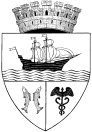 